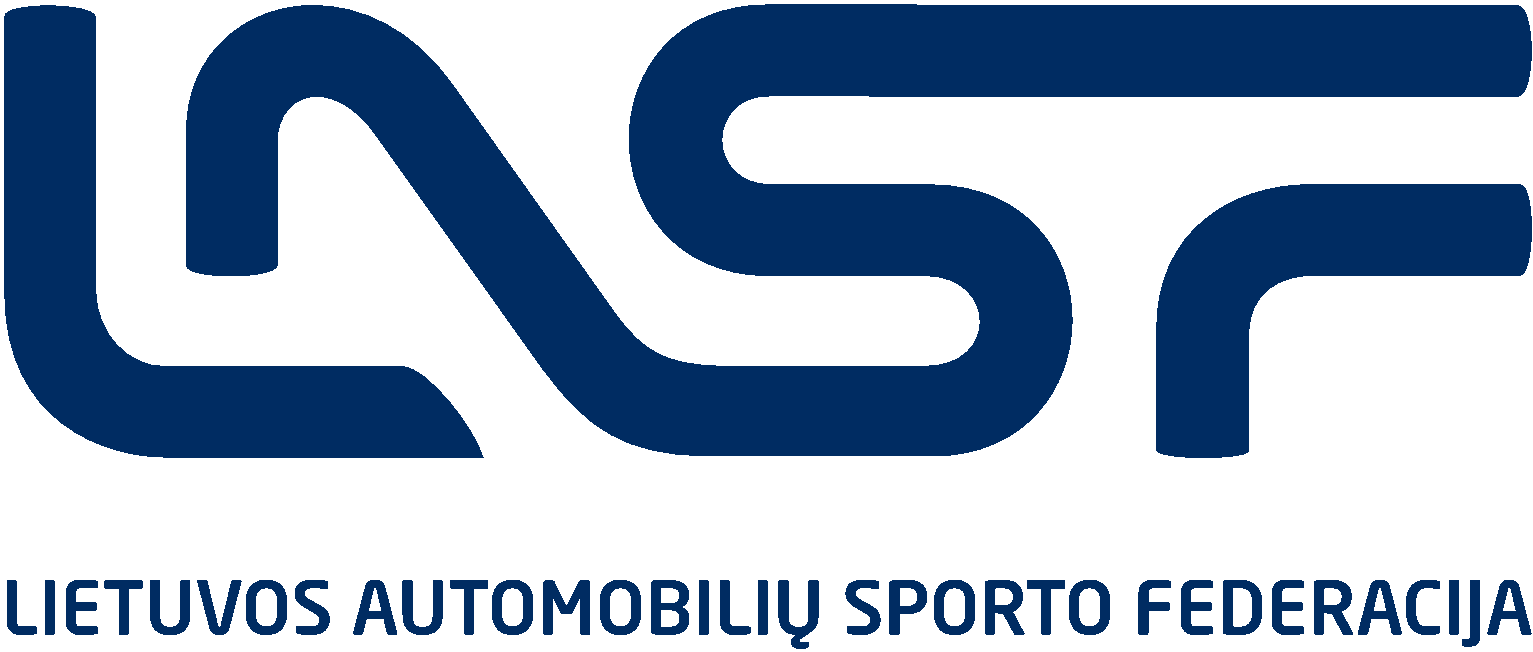 DUOMENŲ APIE LASF NARIŲ NARIUS, SPORTININKUS, TEISĖJUS IR TRENERIUS PATEIKIMO FORMAPrašome pateikti duomenis ir užpildytą formą atsiųsti prisegti E-LASF sistemoje prie narystės prašymo .LASF nario nariai:LASF nario sportininkai turintys LASF licencijasLASF nario sportininkai neturintys LASF licencijosLASF nario teisėjaiLASF nario treneriai_____________________________________________________________________________________LASF nario vadovo vardas, pavardė, parašasLASF nario pavadinimasVeikla (organizatoriaus, sportininkų rengimo, dalyvavimo varžybose, teisėjavimo, saugos lankų gamybos ar kt.)Eil. Nr.Pavardė, VardasPareigos123456789101112131415Eil. Nr.Pavardė, VardasSporto šaka123456789101112131415Eil. Nr.Pavardė, VardasGimimo metaiSporto šaka123456789101112131415Eil. Nr.Pavardė, VardasSporto šaka123456789101112131415Eil. Nr.Pavardė, VardasSporto šaka123456789101112131415